Beet Salad (Pickled and  Madarin Orange)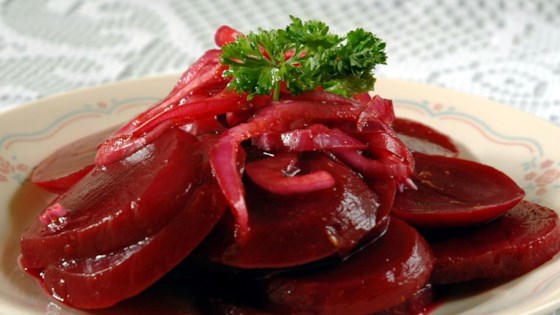 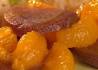 Prep Time: 10 minutesCook Time: 10 minutesTotal Time: 20 minutesYield: 15-20 servings